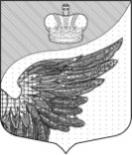 Повестка дня тринадцатого заседания совета депутатов Федоровского городского  поселенияТосненского района Ленинградской области первого созыва  на   04.09.2018 г.1. О  внесении изменений и дополнений в бюджетФедоровского   городского  поселения Тосненского района Ленинградской области на 2018 год и на плановый период 2019 и 2020 годов, утвержденного решением совета депутатов Федоровского городского поселения Тосненского района Ленинградской области от 14.12.2017 № 26, с учетом изменений от 14.02.2018 № 31, от 15.03.2018 №37, от 26.04.2018 № 46, от 21.05.2018 № 50, от 19.07.2018 №54Докладчик: Маслов А.С. -глава администрации  Федоровского городского  поселения2. О внесении изменений в решение Совета депутатов Федоровского сельского поселения Тосненского района Ленинградской области от 07.06.2018 №66   «Об установлении земельного налога на территории Федоровского сельского поселения Тосненского района Ленинградской области».Докладчик:Маслов А.С. -глава администрации  Федоровского городского  поселения3.О внесении изменений в решение Совета депутатов Федоровского сельского поселения Тосненского района Ленинградской области     от 02.08.2010 № 59 «Об утверждении даты образования села Павловский Посад, ныне деревни Федоровское Тосненского района Ленинградской области 21 сентября 1727 г.» Трошкина Н.Г. –начальник сектора по организационно-правой работе   Федоровского городского  поселения4.Об утверждении Положения о порядке организации и проведения публичных слушаний в Федоровском городском поселении Тосненского района Ленинградской областиТрошкина Н.Г. –начальник сектора по организационно-правой работе   Федоровского городского  поселенияВ разном :Письмо  , по захоронению 15 красноармейцев 